О специальном ящике («ящик доверия») для письменных обращений граждан и организаций по фактам совершения лицами, замещающими муниципальные должности, должности муниципальной службы в органах местного самоуправления Ибресинского муниципального округа Чувашской Республики, коррупционных и иных правонарушений»В соответствии с Федеральным законом от 25.12.2008 N 273-ФЗ "О противодействии коррупции", администрация Ибресинского муниципального округа постановляет:1. Установить в здании администрации Ибресинского муниципального округа Чувашской Республики специальный ящик ("ящик доверия") для письменных обращений граждан и организаций по фактам совершения лицами, замещающими муниципальные должности, должности муниципальной службы в органах местного самоуправления Ибресинского муниципального округа Чувашской Республики, коррупционных и иных правонарушений.2. Утвердить:2.1. Положение о специальном ящике ("ящик доверия") для письменных обращений граждан и организаций по фактам совершения лицами, замещающими муниципальные должности, должности муниципальной службы в органах местного самоуправления Ибресинского муниципального округа Чувашской Республики, коррупционных и иных правонарушений в соответствии с Приложением № 1 к настоящему постановлению.2.2. Состав рабочей группы по выемке обращений граждан из специального ящика ("ящик доверия") для письменных обращений граждан и организаций по фактам совершения лицами, замещающими муниципальные должности, должности муниципальной службы в органах местного самоуправления Ибресинского муниципального округа Чувашской Республики, коррупционных и иных правонарушений по должностям в соответствии с Приложением № 2 к настоящему постановлению.3. Настоящее постановление вступает в силу после его официального опубликования в периодическом печатном издании "Ибресинский вестник" и подлежит размещению на официальном сайте Ибресинского муниципального округа в информационно-телекоммуникационной сети "Интернет".Врио главы Ибресинскогомуниципального округаЧувашской Республики	                                                                                          Н.Г. ФедоровИванова К.Р.2-15-07Приложение № 1
к постановлению администрации
Ибресинского муниципального округа
от 28.02.2023 № 170Положение
о специальном ящике ("ящик доверия") для письменных обращений граждан и организаций по фактам совершения лицами, замещающими муниципальные должности, должности муниципальной службы в органах местного самоуправления Ибресинского муниципального округа Чувашской Республики, коррупционных и иных правонарушенийI. Общие положения1.1. Настоящее Положение устанавливает порядок функционирования специального ящика ("ящик доверия") для письменных обращений граждан и организаций по фактам совершения лицами, замещающими муниципальные должности, должности муниципальной службы в органах местного самоуправления Ибресинского муниципального округа Чувашской Республики, коррупционных и иных правонарушений (далее соответственно - лица, замещающие муниципальные должности, должности муниципальной службы, "Ящик доверия", обращение).1.2. "Ящик доверия" предназначен для сбора письменных обращений граждан и организаций о нарушениях требований к служебному поведению лицами, замещающими должности муниципальной службы, запретов и ограничений, связанных с прохождением муниципальной службы, о проявлениях коррупции в органах местного самоуправления Ибресинского муниципального округа Чувашской Республики, о фактах наличия конфликта интересов на муниципальной службе (далее - обращения) в целях предупреждения и пресечения коррупционных проявлений при осуществлении полномочий лицами, замещающими муниципальные должности, должности муниципальной службы.1.3. Основными целями функционирования "Ящика доверия" являются:1.3.1. обеспечение оперативного приема, учета и рассмотрения письменных обращений граждан и организаций по фактам совершения лицами, замещающими муниципальные должности, должности муниципальной службы, коррупционных и иных правонарушений;1.3.2. вовлечение гражданского общества в реализацию антикоррупционной политики;1.3.3. формирование нетерпимости по отношению к коррупционным проявлениям;1.3.4. создание условий для выявления проявлений коррупции со стороны лиц, замещающих муниципальные должности, должности муниципальной службы, и применения мер ответственности к виновным лицам за коррупционные и иные правонарушения в соответствии с действующим законодательством.II. Порядок организации работы "Ящика доверия"2.1. "Ящик доверия" размещается в фойе здания администрации Ибресинского муниципального округа Чувашской Республики (далее - администрация Ибресинского муниципального округа) по адресу: Чувашская Республика, Ибресинский муниципальный округ, пгт. Ибреси, ул. Маресьева, д. 49.2.2. Информация о функционировании и работе "Ящика доверия" размещается на официальном сайте Ибресинского муниципального округа.2.3. Доступ к "Ящику доверия" для обращений осуществляется ежедневно в период с 08:00 до 17:00 часов.2.4. В целях исключения возможности несанкционированного доступа к поступившим обращениям, их уничтожения или изменения "Ящик доверия" должен быть оборудован замком, опечатываться печатью администрации Ибресинского муниципального округа членами рабочей группы по выемке обращений граждан из специализированного ящика.На "Ящике доверия" должна быть размещена вывеска с текстом следующего содержания: "Для сбора обращений граждан и организаций в целях противодействия коррупции".III. Порядок вскрытия "Ящика доверия"3.1. Специализированный ящик вскрывается после проверки целостности печати на нем.3.2. Выемка обращений граждан из специализированного ящика производится не реже одного раза в месяц (последний рабочий день каждого месяца) членами рабочей группы в количестве не менее 3 человек и оформляется актом (приложение  1 к настоящему Порядку).3.3. Обращения, содержащие нецензурные либо оскорбительные выражения, содержащие угрозы жизни, здоровью и имуществу должностных лиц, а также членам их семей, и обращения, заклеенные липкой лентой, имеющие странный запах, цвет, с вложениями, нехарактерными для письменных обращений (порошок и т.п.), передаются в правоохранительные органы.3.4. После вскрытия специализированного ящика обращения граждан и организаций регистрируются в журнале регистрации обращений граждан и организаций по фактам совершения лицами, замещающими муниципальные должности, должности муниципальной службы в органах местного самоуправления Ибресинского муниципального округа Чувашской Республики, коррупционных и иных правонарушений (приложение  2 к настоящему Порядку).3.5. Зарегистрированные обращения граждан и организаций передаются главе Ибресинского муниципального округа Чувашской Республики или лицу, временно исполняющему его обязанности, для рассмотрения в соответствии с действующим законодательством.3.6. По сообщениям о фактах совершения лицами, замещающими муниципальные должности, должности муниципальной службы, коррупционных и иных правонарушений главой Ибресинского муниципального округа принимается решение о проведении проверки, о чем издается распоряжение не позднее 5 рабочих дней со дня поступления обращения. В случае подтверждения фактов совершения лицами, замещающими муниципальные должности, должности муниципальной службы, коррупционных и иных правонарушений данные сведения направляются в соответствующие правоохранительные органы.3.7. Обращения, содержащие сведения о фактах и признаках совершения лицами, замещающими муниципальные должности, должности муниципальной службы, коррупционных и иных правонарушений, подлежат тщательной проверке, в необходимых случаях проводятся дополнительные встречи с заявителем.3.8. Специализированный ящик после каждой выемки обращений граждан закрывается и опечатывается членами Рабочей группы.Приложение 1
к Положению о специальном ящике
("ящик доверия") для письменных
обращений граждан и организаций
по фактам совершения лицами,
замещающими муниципальные
должности, должности муниципальной
службы в органах местного самоуправления
Ибресинского муниципального округа
Чувашской Республики, коррупционных
и иных правонарушенийАкт
выемки обращений из специального ящика ("ящик доверия") для письменных обращений граждан и организаций по фактам совершения лицами, замещающими муниципальные должности, должности муниципальной службы в органах местного самоуправления Ибресинского муниципального округа Чувашской Республики, коррупционных и иных правонарушенийпгт. Ибреси                                                                                       "____" _____ 20__ г.Рабочая группа в составе:1. ______________________________________________________________________2. ______________________________________________________________________3. ______________________________________________________________________"____" _____________ 20__ г. в  _____ ч.  _____ мин.  произвела  вскрытиеспециального ящика ("ящик доверия") для письменных  обращений  граждан  иорганизаций   по  фактам  совершения  лицами,  замещающими  муниципальныедолжности,    должности   муниципальной   службы   в   органах   местногосамоуправления Ибресинского муниципального округа Чувашской  Республики,расположенного в здании администрации Ибресинского муниципального округаЧувашской Республики на 1 этаже.     Установлено______________________________________________________________________________________________________________________________________________________________________________________________________________________________________________________________________________________________________________________________________________________________________________________________________________________________________________________  (наличие или отсутствие механических повреждений замка почтового ящика,             наличие обращений граждан, их количество)Подписи членов рабочей группы:____________________/________________________/____________________/________________________/____________________/________________________/Приложение 2
к Положению о специальном ящике
("ящик доверия") для письменных
обращений граждан и организаций
по фактам совершения лицами,
замещающими муниципальные
должности, должности муниципальной
службы в органах местного самоуправления
Ибресинского муниципального округа
Чувашской Республики, коррупционных
и иных правонарушенийЖурнал
регистрации письменных обращений граждан и организаций по фактам совершения лицами, замещающими муниципальные должности, должности муниципальной службы в органах местного самоуправления Ибресинского муниципального округа Чувашской Республики, коррупционных и иных правонарушенийПримечание.Страницы журнала нумеруются, прошиваются и скрепляются подписью председателя Рабочей группы.Приложение N 2
к постановлению администрации
Ибресинского муниципального округа
от 28.02.2023 № 170Состав
рабочей группы по выемке обращений граждан из специального ящика ("ящик доверия") для письменных обращений граждан и организаций по фактам совершения лицами, замещающими муниципальные должности, должности муниципальной службы в органах местного самоуправления Ибресинского муниципального округа Чувашской Республики, коррупционных и иных правонарушений по должностямУправляющий делами - начальник отдела организационно-контрольной работы администрации Ибресинского муниципального округа (председатель рабочей группы);Начальник отдела правового обеспечения администрации Ибресинского муниципального округа;Заместитель начальника отдела организационно-контрольной работы администрации Ибресинского муниципального округа.ЧĂВАШ  РЕСПУБЛИКИ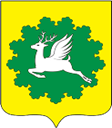 ЧУВАШСКАЯ РЕСПУБЛИКАЙĔПРЕÇ МУНИЦИПАЛИТЕТОКРУГĔН АДМИНИСТРАЦИЙĚЙЫШĂНУ28.02.2023  170 №хула евĕрлĕ Йĕпреç поселокĕАДМИНИСТРАЦИЯИБРЕСИНСКОГО МУНИЦИПАЛЬНОГО ОКРУГАПОСТАНОВЛЕНИЕ28.02.2023 № 170поселок городского типа ИбресиN п/пДата выемки обращения из "ящика доверия"ФИО заявителя; наименование организации, направивших обращениеПочтовый (электронный) адрес, (номер контактного телефона) заявителяКраткое содержание обращенияДата передачи обращения главе Ибресинского муниципального округаРешение по существу обращенияРешение по существу обращенияДата отправления ответа заявителю или в организацию и исходящий номер